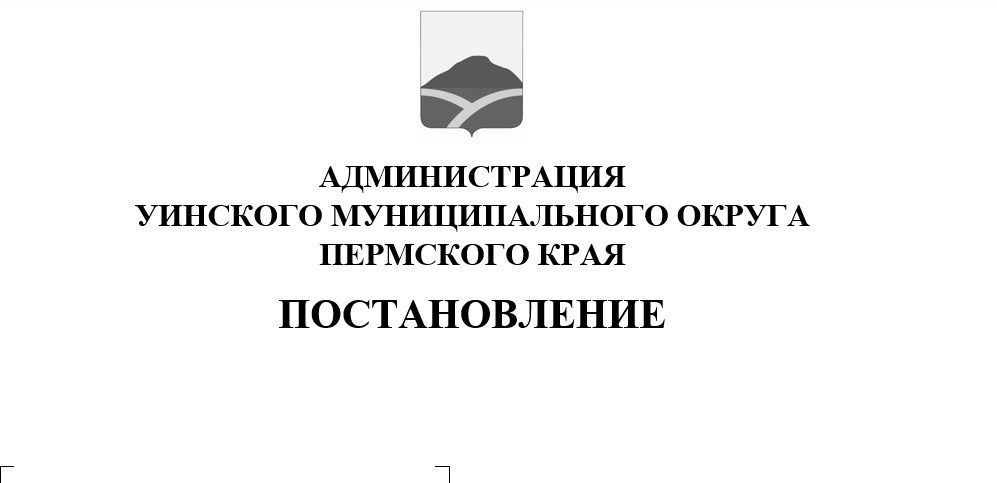 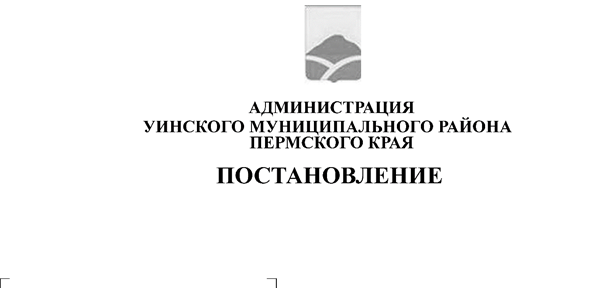                                                           19.10.2022        259-01-03-425В соответствии с Федеральным законом от 08.02.1998 № 14-ФЗ «Об обществах с ограниченной ответственностью», Федеральным законом от 21.12.2001 № 178-ФЗ «О приватизации государственного и муниципального имущества», Федеральным законом от 14.11.2002 № 161-ФЗ «О государственных и муниципальных унитарных предприятиях», на основании решения Думы Уинского муниципального округа Пермского края от 25.1.2021 № 289 «Об утверждении прогнозного плана приватизации муниципального имущества Уинского муниципального округ на плановый период 2022-2024 годов», постановлений администрации Уинского муниципального округа Пермского края от 15.03.2021 № 259-01-03-87 «Об утверждении Перечня мероприятий («дорожной карты») по приватизации муниципального унитарного предприятия «Уинская Центральная районная аптека № 66» путем реорганизации в общество с ограниченной ответственностью «Уинская центральная аптека», от 03.06.2022 № 259-01-03-186 «О подготовке к приватизации муниципального унитарного предприятия «Уинская Центральная районная аптека№ 66»,администрация Уинского муниципального округа Пермского края ПОСТАНОВЛЯЕТ:1. Приватизировать муниципальное унитарное предприятие «Уинская Центральная районная аптека № 66» (далее – МУП «УЦРА № 66»), расположенное по адресу: 617520, Пермский край, Уинский район, с. Уинское, ул. Кирова, д.3, путём преобразования (реорганизации) его в общество с ограниченной ответственностью «Уинская центральная аптека» (далее – ООО «Уинская аптека») с уставным капиталом 3 858 000 (три миллиона восемьсот пятьдесят восемь тысяч) рублей, долей единственного учредителя – Уинского муниципального округа Пермского края – в размере 100%, номинальной стоимостью доли в размере уставного капитала.2. Утвердить прилагаемые:Состав (перечень) подлежащего приватизации имущественного комплекса МУП «УЦРА № 66»;Перечень объектов, не подлежащих приватизации в составе имущественного комплекса МУП «УЦРА № 66»;Перечень обременений (ограничений) имущества, включённого в состав подлежащего приватизации имущественного комплекса МУП «УЦРА № 66»;Расчёт балансовой стоимости подлежащих приватизации активов МУП «УЦРА № 66»;Устав ООО «Уинская аптека»;Передаточный акт имущественного комплекса муниципального унитарного предприятия«Уинская Центральная аптека № 66».3. До первого общего собрания участников ООО «Уинская аптека» назначить директором ООО «Уинская аптека»Киприянову Наталью Геннадьевну.4. Директору МУП «УЦРА № 66» Н.Г. Киприяновой:4.1. в течение 3-х рабочих дней после государственной регистрации ООО «Уинская аптека» представить в администрацию Уинского муниципального округа следующие документы:копию листа записи в ЕГРЮЛ о государственной регистрации юридического лица ООО «Уинская аптека»;копию свидетельства о постановке ООО «Уинская аптека» на учёт в налоговом органе по месту нахождения на территории Российской Федерации;копию листа записи в ЕГРЮЛ о прекращении деятельности юридического лица МУП «УЦРА № 66»; выписку из ЕГРЮЛ в отношении МУП «УЦРА № 66»;выписку из ЕГРЮЛ в отношении ООО «Уинская аптека»;экземпляр передаточного акта;устав ООО «Уинская аптека».4.2. осуществить действия по государственной регистрации перехода к ООО «Уинская аптека» права собственности на объекты имущественного комплекса МУП «УЦРА № 66» в соответствии с передаточным актом;4.3. осуществить иные необходимые мероприятия, связанные с преобразованием (реорганизацией) МУП «УЦРА № 66» в ООО «Уинская аптека», предусмотренные действующим законодательством при реорганизации юридического лица.5. Управлению имущественных и земельных отношений администрации Уинского муниципальногоокруга:5.1. разместить настоящее постановление на официальном сайте Российской Федерации для размещения информации о проведении торгов www.torgi.gov.ru в течение 10 дней со дня вступления в силу настоящего постановления;5.2. организовать внесение изменений в Реестр муниципального имущества Уинского муниципального округа Пермского края в течение двух недель после получения документов, указанных в подпункте 4.1 настоящего постановления.6.Настоящее постановление вступает в силу со дня подписания и подлежит размещению на официальном сайте администрации Уинского муниципального округа (http://uinsk.ru).7. Контроль за исполнением постановления возложить на заместителя главы администрации Уинского муниципального округа Матынову Ю.А.Глава муниципального округа – глава администрации Уинскогомуниципального округа                                                               А.Н. ЗелёнкинУТВЕРЖДЁНпостановлением администрации Уинского муниципального округа Пермского краяот                   № Состав (перечень)подлежащего приватизации имущественного комплексаМУП «УЦРА № 66»1.1. Земельные участки:1.2. Здания (помещения в зданиях), сооружения:1.3. Транспортные средства: 1.4. Передаточные устройства, машины и оборудование:1.5.Инструмент: 1.6. Вычислительная техника: 1.7. Производственный и хозяйственный инвентарь: 1.8. Прочее:Всего основные средства: 3512 тыс. рублей.2. Нематериальные активы: 3. Оборудование к установке: 4. Вложения во внеоборотные активы: 5. Доходные вложения в материальные ценности:6. Производственные запасы:7. Затраты на производство: 8. Готовые изделия:9. Налог на добавленную стоимость по приобретённым ценностям (стоимость по промежуточному балансу на «31» марта 2022 г): 0 руб. 00 коп.10. Денежные средства:10.1. Касса: 85 тыс. рублей (стоимость по промежуточному балансу на «31» марта 2022г).10.2. Переводы в пути: 0 тыс. руб.11. Финансовые вложения: 12. Дебиторская задолженность:13. Прочие активы: 14. Долгосрочные обязательства (кредиторская задолженность): 15. Краткосрочные обязательства:УТВЕРЖДЁНпостановлением администрации Уинского муниципального округа Пермского края от                   № Перечень объектов,не подлежащих приватизации в составе имущественного комплекса МУП «УЦРА № 66»Объекты, не подлежащие приватизации в составе имущественного комплекса МУП «УЦРА № 66», отсутствуют.УТВЕРЖДЁНпостановлением администрации Уинского муниципального округа Пермского края от                     № Перечень обременений (ограничений) имущества,включённого в состав подлежащего приватизации имущественного комплекса МУП «УЦРА № 66»Предприятие не имеет обременений (ограничений) имущества,  включённого в состав подлежащего приватизации имущественного комплекса МУП «УЦРА № 66».УТВЕРЖДЁНпостановлением администрации Уинского муниципального округа Пермского края от                     № Расчёт балансовой стоимостиподлежащих приватизации активов МУП «УЦРА № 66»УТВЕРЖДЁНпостановлением администрации Уинского муниципального округа Пермского края от                     № УСТАВОбщества с ограниченной ответственностью«Уинская центральная аптека»село Уинское, Пермский край, 2022 годI. Общие положения.1.1. Общество с ограниченной ответственностью «Уинская центральная аптека» (дальнее – Общество) создано в соответствии с Гражданским кодексом  Российской Федерации, Федеральным законом от 08.02.1998 № 14-ФЗ «Об обществах с ограниченной ответственностью» (далее – Федеральный закон № 14-ФЗ), Федеральным законом от 12.04.2010 № 61-ФЗ «Об обращении лекарственных средств», Федеральным законом от 21.12.2001 № 178-ФЗ «О приватизации государственного и муниципального имущества» путем преобразования муниципального унитарного предприятия «Уинская Центральная районная аптека№ 66» (далее – МУП «Уинская ЦРА № 66»).1.2. Учредителем Общества является муниципальное образование Уинский муниципальный округ Пермского края в лице администрации Уинского муниципального округа (далее – Участник Общества).1.3. Общество является юридическим лицом и осуществляет свою деятельность на основании действующего законодательства Российской Федерации и настоящего Устава.1.4. К Обществу в порядке универсального правопреемства переходят все права и обязанности МУП «Уинская ЦРА № 66» в соответствии с передаточным актом.1.5. Полное фирменное наименование Общества на русском языке: общество с ограниченной ответственностью «Уинская центральная аптека». Сокращенное наименование Общества на русском языке: ООО «Уинская аптека».1.6. Место нахождения Общества: 617520, Пермский край, Уинский район, село Уинское, улица Кирова, д.3.Юридический и почтовый адрес Общества: 617520, Пермский край, Уинский район, село Уинское, улица Кирова, д.3.1.7. Общество является коммерческой организацией.      1.8. Общество создаётся без ограничения срока.1.9. Общество вправе в установленном порядке открывать банковские счета на территории Российской Федерации и за ее пределами. Общество имеет круглую печать, содержащую его полное фирменное наименование на русском языке и указание на его место нахождения. Общество вправе иметь штампы и бланки со своим фирменным наименованием, собственную эмблему, а также зарегистрированный в установленном порядке товарный знак и другие средства индивидуализации.      1.10. Общество является собственником принадлежащего ему имущества и денежных средств и отвечает по своим обязательствам собственным имуществом.      Участник не отвечает по обязательствам Общества и несёт риск убытков, связанных с деятельностью Общества, в пределах стоимости принадлежащей ему доли в уставном капитале Общества.Общество не отвечает по обязательствам Участника.1.11. В своей деятельности Общество руководствуется Конституцией Российской Федерации, федеральными законами и иными нормативными правовыми актами Российской Федерации, законами и иными нормативными правовыми актами Пермского края, муниципальными правовыми актами Уинского муниципального округа, в том числе Уставом, а также решениями Участника, принятыми в соответствии с его компетенцией в установленном порядке. Требования Устава обязательны для исполнения Обществом и Участником.1.12. Общество для достижения целей своей деятельности вправе приобретать и осуществлять имущественные и личные неимущественные права, нести обязанности, от своего имени совершать любые допустимые законодательством Российской Федерации сделки, быть истцом и ответчиком в суде.1.13. Финансовый год Общества совпадает с календарным годом.1.14. Общество может создавать филиалы и открывать представительства на территории Российской Федерации.Филиалы и представительства не являются юридическими лицами. Они наделяются имуществом Общества и действуют на основании утверждённых им положений.1.15. В состав ООО «Уинская аптека» входят:Аптечный пункт, местонахождение и почтовый адрес: 617530, Пермский край, Уинский район, с.Аспа, ул.Школьная, д.13;Аптечный пункт, местонахождение и почтовый адрес: 617535, Пермский край, Уинский район, с.Суда, ул. Центральная, д.22, помещения №№11,14.1.16. Филиалы и представительства осуществляют деятельность от имени Общества. Общество несёт ответственность за деятельность своих филиалов и представительств. Руководители филиалов и представительств назначаются Обществом и действуют на основании выданных им доверенностей.II. Цели и предмет деятельности Общества2.1. Целями деятельности Общества являются:- расширение рынка фармацевтических товаров и услуг;          - полное и своевременное обеспечение лекарственными препаратами, медицинскими изделиями и иными товарами, разрешенными к реализации населению, лечебно-профилактическим и лечебно-оздоровительным учреждениям, предприятиям и организациям.-  получение прибыли.2.2. Для достижения целей, указанных в пункте 2.1 настоящего Устава, Общество осуществляет в установленном законодательством Российской Федерации порядке следующие виды деятельности, являющиеся предметом деятельности Общества:-розничная торговля лекарственными препаратами для медицинского применения, хранение лекарственных препаратов для медицинского применения, отпуск лекарственных препаратов для медицинского применения;- хранение наркотических средств и психотропных веществ, внесенных в список II перечня наркотических средств, психотропных веществ и их прекурсоров, подлежащих контролю в Российской Федерации;- отпуск физическим лицам наркотических средств и психотропных веществ, внесенных в список II перечня наркотических средств, психотропных веществ и их прекурсоров, подлежащих контролю в Российской Федерации;- реализация наркотических средств и психотропных веществ, внесенных в список II перечня наркотических средств, психотропных веществ и их прекурсоров, подлежащих контролю в Российской Федерации;- приобретение наркотических средств и психотропных веществ, внесенных в список II перечня наркотических средств, психотропных веществ и их прекурсоров, подлежащих контролю в Российской Федерации;- хранение, психотропных веществ, внесенных в список III перечня наркотических средств, психотропных веществ и их прекурсоров, подлежащих контролю в Российской Федерации;- отпуск физическим лицам психотропных веществ, внесенных в список III перечня наркотических средств, психотропных веществ и их прекурсоров, подлежащих контролю в Российской Федерации;- реализация, психотропных веществ, внесенных в список III перечня наркотических средств, психотропных веществ и их прекурсоров, подлежащих контролю в Российской Федерации;- приобретение, психотропных веществ, внесенных в список III перечня наркотических средств, психотропных веществ и их прекурсоров, подлежащих контролю в Российской Федерации. 2.3. Общество вправе заниматься любыми иными видами деятельности, не запрещёнными законодательством Российской Федерации.           2.4. Отдельными видами деятельности, перечень которых определяется законодательством Российской Федерации, Общество может заниматься только на основании специального разрешения (лицензии).III. Уставный капитал Общества3.1. Уставный капитал Общества состоит из номинальной стоимости 100% доли его Участника. Размер уставного капитала Общества и номинальная стоимость доли Участника Общества определяются в рублях.3.2. Уставный капитал Общества составляет 3 858 000 рублей.3.3.Участник Общества может принять решение об увеличении уставного капитала Общества за счет внесения дополнительных вкладов. Таким решением определяется общая стоимость дополнительного вклада.3.4. Дополнительный вклад может быть внесен единственным Участником Общества в течение двух месяцев (может быть установлен иной срок) со дня принятия решения, указанного в предыдущем пункте.3.5. Общество вправе, а в случаях, предусмотренных Федеральным законом № 14-ФЗ, обязано уменьшить свой уставный капитал.3.6. Уменьшение уставного капитала Общества может осуществляться путём уменьшения номинальной стоимости доли Участника в уставном капитале Общества.3.7. Общество не вправе уменьшать свой уставный капитал, если в результате такого уменьшения его размер станет меньше минимального размера уставного капитала, определённого в соответствии с пунктом 1 статьи 14 Федерального закона № 14-ФЗ, на дату представления документов для государственной регистрации соответствующих изменений в Уставе Общества, а в случаях, если в соответствии с Федеральным законом № 14-ФЗ Общество обязано уменьшить свой уставный капитал, – на дату государственной регистрации Общества.3.8. Если стоимость чистых активов Общества останется меньше его уставного капитала по окончанию финансового года, следующего за вторым финансовым годом или каждым последующим финансовым годом, по окончании которых стоимость чистых активов Общества оказалась меньше его уставного капитала, Общество не позднее чем через 6 месяцев после окончания соответствующего финансового года обязано принять одно из следующих решений:- об уменьшении уставного капитала Общества до размера, не превышающего стоимости его чистых активов;- о ликвидации Общества.3.9. В течение 3 рабочих дней после принятия Обществом решения об уменьшении своего уставного капитала Общество обязано сообщить о таком решении в орган, осуществляющий государственную регистрацию юридических лиц, и дважды с периодичностью 1 раз в месяц публиковать в органе печати, в котором публикуются данные о государственной регистрации юридических лиц, уведомление об уменьшении своего уставного капитала.IV. Органы управления Обществом. 4.1. Высшим органом управления Общества является Участник, которым принимаются решения по вопросам, относящимся к компетенции общего собрания участников Общества (пункт 2 статьи 33 Федерального закона № 14-ФЗ). Требования закона о порядке созыва, проведения и принятия решений на общих собраниях в обществах с единственным участником не применяются, за исключением нормы о сроках проведения годового общего собрания.4.2. Руководство текущей деятельностью Общества осуществляет директор. Директор назначается Участником.Срок полномочий директора составляет 5 лет.4.3. Директор без доверенности действует от имени Общества, в том числе принимает решения в рамках его компетенции, определённой законодательством Российской Федерации, Уставом, внутренними документами Общества.4.4. Директор должен иметь высшее фармацевтическое образование и стаж работы по специальности не менее 3 года или среднее специальное фармацевтическое образование и стаж работы не менее 5 лет.  Директор может переизбираться неограниченное число раз. Трудовой договор с директором от имени Общества подписывается Участником Общества.4.5. Директор обязан в своей деятельности соблюдать требования законодательства Российской Федерации, руководствоваться требованиями настоящего устава, решениями участника Общества, принятыми в рамках его компетенции, а также заключенными Обществом договорами и соглашениями, в том числе заключенным с Обществом трудовым договором.4.6. Директор несет ответственность перед Обществом за убытки, причиненные Обществу своими виновными действиями (бездействием), если иные основания и размер ответственности не установлены федеральными законами.4.7. Директор подотчетен Участнику Общества.Директор отчитывается о деятельности Общества в порядке и сроки, которые определяются Участником Общества.4.8. Директор:4.8.1. Без доверенности действует от имени Общества, в том числе представляет его интересы и совершает сделки.4.8.2. Выдает доверенности на право представительства от имени Общества, в том числе доверенности с правом передоверия.4.8.3. Издает приказы о назначении на должность работников Общества, об их переводе и увольнении, применяет меры поощрения и налагает дисциплинарные взыскания. Утверждает правила, процедуры и другие внутренние документы общества, за исключением документов, утверждение которых отнесено к компетенции Участника Общества4.8.4. Рассматривает текущие и перспективные планы работ.4.8.5. Обеспечивает выполнение планов деятельности Общества.4.8.6. Обеспечивает выполнение решений участника Общества.4.8.7. Распоряжается имуществом Общества в пределах, установленных Участником Общества, настоящим Уставом и законодательством Российской Федерации.4.8.8. Разрабатывает и утверждает штатные расписания Общества, обособленных подразделений Общества.4.8.9. Открывает расчетный, валютный и другие счета Общества в банках.4.8.10. Обеспечивает организацию бухгалтерского учета и ведение бухгалтерской отчетности.4.8.11. Представляет на утверждение Участнику Общества годовой отчет и бухгалтерский баланс Общества.4.8.12. Осуществляет иные полномочия, не отнесенные Федеральным законом № 14-ФЗ или Уставом Общества к компетенции Участника Общества.V. Права и обязанности Участника Общества5.1. Участник Общества имеет права и несёт обязанности, предусмотренные Федеральным законом № 14-ФЗ и Гражданским кодексом Российской Федерации.5.2. Участник Общества обязан:- соблюдать требования настоящего Устава;- выполнять принятые на себя обязательства по отношению к Обществу;- оказывать содействие Обществу в осуществлении им своей деятельности;- участвовать в принятии решений, без которых Общество не может продолжать свою деятельность в соответствии с Федеральным законом «Об обществах с ограниченной ответственностью», если его участие необходимо для принятия таких решений;- не совершать действия, заведомо направленные на причинение вреда Обществу;- не совершать действия (бездействие), которые существенно затрудняют или делают невозможным достижение целей, ради которых создано Общество.5.3. Участник Общества несет иные обязанности, предусмотренные Федеральным законом № 14-ФЗ, Гражданским кодексом Российской Федерации и настоящим Уставом.5.4. За невыполнение обязанностей Участник песет ответственность в порядке, определенном законодательством Российской Федерации.5.5. Участник может принять решение об увеличении уставного капитала Общества за счёт имущества и (или) внесения дополнительных вкладов. Таким решением определяется общая стоимость дополнительного вклада.Дополнительный вклад должен быть внесён Участником в течение 2 месяцев со дня принятия решения, указанного в абзаце первом настоящего пункта.5.6. Участник не вправе отчуждать долю в уставном капитале третьим лицам и принимать решения о принятии вкладов и включении в качестве участников Общества третьих лиц.5.7. К исключительной компетенции Участника относятся:- утверждение Устава Общества, внесение в него изменений или утверждение Устава в новой редакции, изменение размера уставного капитала Общества, наименования Общества, места нахождения Общества;- определение основных направлений деятельности Общества, а также принятие решений об участиях в ассоциациях и других объединениях коммерческих организаций;- назначение директора и досрочное прекращение его полномочий, определение размера и условий оплаты труда директора Общества, установление размеров выплачиваемых ему вознаграждений и денежных компенсаций;- утверждение годовых отчётов и бухгалтерских балансов. Решение об утверждении годовых результатов деятельности Общества принимается Участником 1 раз в год не ранее чем через 2 месяца и не позднее чем через 5 месяцев после окончания финансового года;- принятие решения о распределении чистой прибыли;- принятие решения о размещении Обществом облигаций и иных эмиссионных бумаг;- назначение аудиторской проверки, утверждение аудитора и определение размера оплаты его услуг в случаях, предусмотренных законом;- принятие решения о реорганизации или ликвидации Общества;- назначение ликвидационной комиссии и утверждение ликвидационных балансов;- принятие решения об одобрении Обществом сделок в случаях, предусмотренных Федеральным законом № 14-ФЗ;- принятие решения о создании филиала или открытия представительства. - утверждение следующих документов, регулирующих внутреннюю деятельность Общества (внутренних документов Общества):а) Коллективный договор;б) Положение о закупке товаров, работ, услуг.5.5. Внеочередные решения принимаются Участником по мере необходимости.5.6. Решения Участника оформляются в письменном виде.5.7. Решение вопросов, отнесённых к исключительной компетенции Участника, не может быть передано директору.VI. Продажа, отчуждение либо переход доли или части доли в уставномкапитале Общества к другому лицу. Выход из Общества6.1. Переход доли (части доли) в уставном капитале Общества к другому лицу осуществляется в соответствии с требованиями статьи 21 Федерального закона № 14-ФЗ6.2. Переход доли в уставном капитале Общества к одному или нескольким участникам Общества либо к третьим лицам осуществляется на основании сделки, в порядке правопреемства или на ином законном основании.6.3. Участник Общества вправе продать или осуществить отчуждение иным образом своей доли в уставном капитале Общества одному или нескольким участникам Общества.6.4. Доля в уставном капитале Общества переходят к правопреемникам юридических лиц, являвшихся участниками Общества.VII. Сделки, совершаемые Обществом, требующие одобрения Участника7.1. Одобрению решением Участника подлежат:- сделки, связанные с приобретением, отчуждением, обременением, в том числе заключением договора аренды на срок более 1 года, или возможностью отчуждения Обществом прямо либо косвенно недвижимого имущества;- сделки, квалифицированные в качестве крупных, в соответствии со статьёй 46 Федерального закона № 14-ФЗ. - сделки, признаваемые сделками с заинтересованностью, в соответствии со статьёй 45 Федерального закона № 14-ФЗ.7.2. В решении Участника об одобрении сделки, совершаемой Обществом, должны быть указаны лица, являющиеся сторонами, выгодоприобретателями в сделке, цена, предмет сделки и иные её существенные условия. В решении Участника об одобрении сделки могут не указываться лица, являющиеся сторонами, выгодоприобретателями в сделке, если сделка подлежит заключению на торгах, а также в иных случаях, если стороны, выгодоприобретатели не могут быть определены к моменту одобрения сделки.VIII. Имущество, учет и отчетность8.1. Имущество Общества образуется за счет вкладов в уставный капитал, а также за счет иных источников, предусмотренных законодательством Российской Федерации.8.2. Общество не вправе продавать принадлежащее ему недвижимое имущество, сдавать его в аренду, отдавать в залог, вносить в качестве вклада в уставный (складочный) капитал хозяйственного общества или товарищества или иным способом распоряжаться таким имуществом без согласия Участника Общества.8.3. Движимым и недвижимым имуществом Общество распоряжается только в пределах, не лишающих его возможности осуществлять деятельность, цели, предмет, виды которой определены постановлением администрации Уинского муниципального округа Пермского края.8.4. Организацию документооборота в Обществе осуществляет директор.8.5. Общество хранит и представляет Участнику и другим лицам документы в соответствии с требованиями статьи 50 Федерального закона   № 14-ФЗ.8.6. Общество осуществляет учёт по результатам работ, ведёт оперативный, бухгалтерский и статистический учёт в соответствии с законодательством Российской Федерации.8.7. Годовой отчёт Общества должен содержать раздел о состоянии чистых активов Общества.8.8. Ответственность за организацию, состояние и достоверность бухгалтерского учёта в Обществе, своевременное представление ежегодного отчёта и другой финансовой отчётности несёт директор Общества.8.9. Стоимость чистых активов Общества определяется по данным бухгалтерского учёта в порядке, установленном уполномоченным федеральным органом исполнительной власти.8.10. Организацию документооборота в Обществе осуществляет директор.8.11. Общество по требованию Участника обязано обеспечить ему доступ к годовым отчётам и бухгалтерской отчётности.В течение 3 дней со дня предъявления соответствующего требования Участником Общества указанные документы должны быть представлены Обществом для ознакомления по месту нахождения Общества. По требованию Участника обязано представить ему копии указанных документов.8.12. Общество не вправе без согласия Участника Общества совершать сделки, связанные с предоставлением займов, поручительств, получением банковских гарантий, с иными обременениями, уступкой требований, переводом долга, а также заключать договоры простого товарищества.8.13. Общество вправе осуществлять заимствования в форме:- кредитов по договорам с кредитными организациями;- бюджетных кредитов, предоставленных на условиях и в пределах лимитов, которые предусмотрены бюджетным законодательством Российской Федерации.Общество вправе самостоятельно, осуществлять краткосрочные заимствования для осуществления своих видов деятельности, а долгосрочные только по согласованию с Участником Общества.IХ. Порядок осуществления Обществом иных действий При осуществлении иных действий Общество руководствуется положениями Федерального закона № 14-ФЗ, в частности, при распределении прибыли – статьями 28 и 29, реорганизации и ликвидации – главой V.Х. Заключительные положения12.1. Устав приобретает силу с момента его государственной регистрации.12.2. Положения Устава сохраняют свою юридическую силу на весь срок деятельности Общества.12.3. Если одно из положений Устава станет недействительным в связи с изменениями законодательства Российской Федерации, то это не является причиной для приостановки действия остальных положений.12.4. Недействительное положение должно быть заменено положением, допустимым в правовом отношении и близким по смыслу к заменённому.УТВЕРЖДЁНпостановлением администрации Уинского муниципального округа Пермского краяот                      № Передаточный акт подлежащего приватизации имущественного комплекса муниципального унитарного предприятия«Уинская Центральная районная аптека №66»с. УинскоеВ   соответствии   с   Прогнозным   планом    приватизации муниципального    имущества   на  2022   год,   утвержденным   решением Думы Уинского муниципального округа Пермского края от 25.11.2021 № 289, муниципальное унитарное предприятие «Уинская Центральная районная аптека №66» в лице директора Киприяновой Натальи Геннадьевны, действующего на основании Устава, сдало, а созданное в процессе приватизации общество с ограниченной ответственностью «Уинская центральная аптека в лице директора Киприяновой Натальи Геннадьевны, действующего на основании Устава, приняло подлежащий приватизации имущественный комплекс муниципального унитарного предприятия «Уинская Центральная районная аптека №66» в следующем составе:1. Основные средства:1.1. Земельные участки:1.2. Здания (помещения в зданиях), сооружения:1.3. Транспортные средства: 1.4. Передаточные устройства, машины и оборудование:1.5.Инструмент: 1.6. Вычислительная техника: 1.7. Производственный и хозяйственный инвентарь: 1.8. Прочее:Всего основные средства: 3512 тыс. рублей.2. Нематериальные активы: 3. Оборудование к установке: 4. Вложения во внеоборотные активы: 5. Доходные вложения в материальные ценности:6. Производственные запасы:7. Затраты на производство: 8. Готовые изделия:9. Налог на добавленную стоимость по приобретённым ценностям (стоимость по промежуточному балансу на «31» марта 2022 г): 0 руб. 00 коп.10. Денежные средства:10.1. Касса: 85 тыс. рублей (стоимость по промежуточному балансу на «31» марта 2022г).10.2. Переводы в пути: 0 тыс. руб.11. Финансовые вложения: 12. Дебиторская задолженность:13. Прочие активы: 14. Долгосрочные обязательства (кредиторская задолженность): 15. Краткосрочные обязательства:    Общество с ограниченной ответственностью «Уинская центральная аптека», создаваемое посредством реорганизации   в   форме   преобразования   муниципального унитарного предприятия «Уинская Центральная районная аптека №66» является правопреемником реорганизуемого предприятия:    -  по всем обязательствам предприятия в отношении всех его кредиторов идолжников, включая обязательства по уплате налогов и иных обязательныхплатежей в бюджеты и государственные внебюджетные фонды, и обязательства, оспариваемые сторонами, со всеми изменениями;  -  по всем иным правам и обязанностям муниципального унитарного предприятия, за исключением прав и обязанностей, переход которых к другим   лицам в соответствии с законами Российской Федерации недопускается;    -  со всеми изменениями в составе и стоимости имущества муниципального унитарного предприятия, произошедшими после даты, накоторую составлен промежуточный бухгалтерский баланс предприятия.    Размер уставного капитала общества с ограниченной ответственностью составляет 3 858 тыс. рублей.        Имущество, не подлежащее приватизации в составе имущественного комплекса муниципального унитарного предприятия «Уинская Центральная районная аптека №66»: отсутствует.    Приложения:    1.   Расчет   балансовой   стоимости подлежащих приватизации активовмуниципального унитарного предприятия «Уинская Центральная районная аптека №66» на 2 л. Имущество указанное в наличии и может быть передано обществу с ограниченной ответственностью «Уинская центральная аптека».Приложениек передаточному актуимущественного комплекса муниципального унитарного предприятия «Уинская Центральная районная аптека № 66»Расчёт балансовой стоимостиподлежащих приватизации активов муниципального унитарного предприятия «Уинская Центральная районная аптека №66»№ п/пАдрес (местоположение)Кадастровый номерПлощадь, гаКадастровая стоимостьтыс. руб.12345-Нет---№п/пНаименование, назначение,краткая характеристика,адрес (местоположение)Год выпуска,приобретенияКадастровый номерСтоимостьпопромежуточномубалансуна «31» марта 2022г, тыс. руб.123451Помещениенежилое на праве хозяйственного ведения617520, Пермский край, Уинский район, с.Уинское, ул.Кирова,3200359:36:0340412:203; 59:36:0340412:20459:36:0340412:20559:36:0340412:20635122Помещениенежилое на праве хозяйственного веденияПермский край, Уинский район, с. Аспа, ул. Школьная, д.13197359:36:0010315:140-ИТОГО:ИТОГО:ИТОГО:ИТОГО:3512№п/пМарка транспортного средстваГод выпуска, приобретенияНомер инвентарныйСтоимость попромежуточномубалансуна «31» марта 2022г, тыс. руб.12345-Нет---ИТОГО:ИТОГО:ИТОГО:ИТОГО:-№п/пНаименование Год выпуска,приобретения НомеринвентарныйСтоимостьПо промежуточномубалансуна «31» марта 2022г, тыс. руб.123451Холодильник Атлант КШ-355199611-2Холодильник "Бирюса-6С-1 КШ-280/47"2007119-3Холодильник "Бирюса-135R" двухкамерный Х-К,  300л, мор/кам.сверху2007120-4Холодильник "Бирюса" 238 RF2007121-5Холодильник витрина "Бирюса"3102007122-6Холодильник ХФ 4002010138-7Холодильник ХФ 4002018139-8Холодильное оборудование ХФ 250 ПОЗИС 12008126-9Кассовая машина Штрих-ФР-К,RS2322008124-10ККМ "Штрих ФР-К" RS 232, цвет черный2008133-11Система кондиционирования Carrier.42 QCE 0182008129-12Система кондиционирования Carrier.42 QCE 0182008130-13Торговое оборудование2008127-14Торговое оборудование2008128-ИТОГО:ИТОГО:ИТОГО:ИТОГО:-№п/пНаименование Год выпуска,приобретения НомеринвентарныйСтоимостьПо промежуточномубалансуна «31» марта 2022г, тыс. руб.12345-Нет---ИТОГО:ИТОГО:ИТОГО:ИТОГО:-№п/пНаименование Год выпуска,приобретения НомеринвентарныйСтоимостьпо промежуточномубалансуна «31» марта 2022г, тыс. руб.123451Факс Панасоник КХ-Ф 130 ВХ199610-2Системный блок2007118-3Монитор LD2008125-4Монитор 15” View Sonic VA 503m TFT2008135-5МониторЖК 17" ТFT Acer  AL 1716 As2007115-6Монитор ЖК 17" ТFT Acer  AL 1716 As2007116-7Монитор на 19”LG2009136-8Системный блок с операционной системой WinXP2009137-9Компьютер в комплекте LD, UNIT2006112-ИТОГО:ИТОГО:ИТОГО:ИТОГО:-№п/пНаименование Год выпуска,приобретения НомеринвентарныйСтоимостьпо промежуточномубалансуна «31» марта 2022г, тыс. руб.12345-Нет---ИТОГО:ИТОГО:ИТОГО:ИТОГО:-№п/пНаименование Год выпуска,приобретения НомеринвентарныйСтоимостьпо промежуточномубалансуна «31» марта 2022г, тыс. руб.123451Тепловой счетчик2004104-2Мебель аптечная199916-3Мебель аптечная200019-4Мебель аптечная200020-5Мебель аптечная200122-6Мебель аптечная200234-56-7Мебель аптечная200357-102-8Шкаф-стелаж 800х800х4002006109-9Стиральная машина-автомат "Indesit"2006111-10Шкаф 700х450х18502007123-11Витрина с стеклянными дверками2008131132--12Шкаф кухонный2006108-ИТОГО:ИТОГО:ИТОГО:ИТОГО:-N п/пНаименование, краткая характеристикас указанием наличия обременения (выданные лицензии, совместное владение и т.д.)Наименование, дата и номер документа о регистрации права на активДата постановки на учет МУПСтоимость по промежуточному балансу на «31» марта 2022г,тыс. руб.123452.1. Патенты2.1. Патенты2.1. Патенты2.1. Патенты2.1. Патенты-Нет---2.2. Товарные знаки2.2. Товарные знаки2.2. Товарные знаки2.2. Товарные знаки2.2. Товарные знаки-Нет---2.3. Прочее2.3. Прочее2.3. Прочее2.3. Прочее2.3. Прочее-Нет---ИТОГОИТОГОИТОГОИТОГО-№п/пНаименование Год выпуска,приобретения НомеринвентарныйСтоимостьпо промежуточномубалансуна «31» марта 2022г, тыс. руб.12345-Нет---ИТОГО:ИТОГО:ИТОГО:ИТОГО:-N п/пНаименование, назначение, краткая характеристикаСтоимость по промежуточному балансу на «31» марта 2022г.,тыс. руб.1234.1. Строительство объектов основных средств4.1. Строительство объектов основных средств4.1. Строительство объектов основных средств-Нет-4.2. Приобретение объектов основных средств4.2. Приобретение объектов основных средств4.2. Приобретение объектов основных средств-Нет-4.3. Приобретение нематериальных активов4.3. Приобретение нематериальных активов4.3. Приобретение нематериальных активов-Нет-4.4. Прочие4.4. Прочие4.4. Прочие-Нет-ИТОГО:ИТОГО:-N п/пВид материальных ценностейОснование (договор аренды и т.п.)Срок временного пользования, владенияСтоимость по промежуточному балансу на «31» марта 2022г.,тыс. руб.123455.1. Вложения в недвижимое имущество5.1. Вложения в недвижимое имущество5.1. Вложения в недвижимое имущество5.1. Вложения в недвижимое имущество5.1. Вложения в недвижимое имущество-Нет---5.2. Вложения в транспортные средства5.2. Вложения в транспортные средства5.2. Вложения в транспортные средства5.2. Вложения в транспортные средства5.2. Вложения в транспортные средства-Нет---5.3. Вложения в передаточные устройства, машины и оборудование5.3. Вложения в передаточные устройства, машины и оборудование5.3. Вложения в передаточные устройства, машины и оборудование5.3. Вложения в передаточные устройства, машины и оборудование5.3. Вложения в передаточные устройства, машины и оборудование-Нет---5.4. Вложения в инструмент5.4. Вложения в инструмент5.4. Вложения в инструмент5.4. Вложения в инструмент5.4. Вложения в инструмент-Нет---5.5. Вложения в вычислительную технику5.5. Вложения в вычислительную технику5.5. Вложения в вычислительную технику5.5. Вложения в вычислительную технику5.5. Вложения в вычислительную технику-Нет---5.6. Вложения в иные материальные ценности5.6. Вложения в иные материальные ценности5.6. Вложения в иные материальные ценности5.6. Вложения в иные материальные ценности5.6. Вложения в иные материальные ценностиИТОГО:ИТОГО:ИТОГО:ИТОГО:-N п/пНаименованиеСтоимость по промежуточному балансу на «31» марта 2022г.,тыс. руб.1234.1. Сырье и материалы4.1. Сырье и материалы4.1. Сырье и материалы1Нет-4.2. Топливо 4.2. Топливо 4.2. Топливо -Нет-4.3. Материалы, переданные в переработку 4.3. Материалы, переданные в переработку 4.3. Материалы, переданные в переработку -Нет-4.4. Прочие4.4. Прочие4.4. Прочие-Нет-ИТОГО:ИТОГО:-N п/пВид затратСтоимость по промежуточному балансу на «31» марта 202г.,тыс. руб.1237.1. Основное производство7.1. Основное производство7.1. Основное производство-Нет-7.2. Вспомогательные производства7.2. Вспомогательные производства7.2. Вспомогательные производства-Нет-7.3. Обслуживающие производства и хозяйства7.3. Обслуживающие производства и хозяйства7.3. Обслуживающие производства и хозяйства-Нет-7.4. Расходы на продажу7.4. Расходы на продажу7.4. Расходы на продажу-Нет-7.5. Прочие7.5. Прочие7.5. Прочие-Нет-ИТОГО:ИТОГО:-N п/пНаименование, вид товара (продукции)Ед. измеренияКоличествоСтоимость по промежуточному балансу на «31» марта 2022г.,тыс. руб.123458.1. Товары8.1. Товары8.1. Товары8.1. Товары8.1. Товары1Лекарственные средства и изделия медицинского назначенияупак.13232,35215698.2. Готовая продукция8.2. Готовая продукция8.2. Готовая продукция8.2. Готовая продукция8.2. Готовая продукция-Нет---8.3. Товары отгруженные8.3. Товары отгруженные8.3. Товары отгруженные8.3. Товары отгруженные8.3. Товары отгруженные-Нет---ИТОГО:ИТОГО:ИТОГО:ИТОГО:1569N п/пНаименование кредитной организации Стоимость по промежуточному балансу на «31» марта 2022 г.,тыс. руб.12310.3. Расчетные счета10.3. Расчетные счета10.3. Расчетные счета1ВОЛГО-ВЯТСКИЙ БАНК ПАО СБЕРБАНК2610.4. Валютные счета 10.4. Валютные счета 10.4. Валютные счета -Нет-10.5. Специальные счета в банках10.5. Специальные счета в банках10.5. Специальные счета в банках-Нет-Итого по разделу 10 «Денежные средства»Итого по разделу 10 «Денежные средства»111N п/пВид вложенийНаименование, местонахождение дебитораДата приобретенияДата погашения (при наличии)Стоимость по промежуточному балансу на «31» марта 2022 г.,тыс. руб.12345611.1. Акции, доли, паи 11.1. Акции, доли, паи 11.1. Акции, доли, паи 11.1. Акции, доли, паи 11.1. Акции, доли, паи 11.1. Акции, доли, паи -Нет----11.2. Вклады по договору простого товарищества11.2. Вклады по договору простого товарищества11.2. Вклады по договору простого товарищества11.2. Вклады по договору простого товарищества11.2. Вклады по договору простого товарищества11.2. Вклады по договору простого товарищества-Нет----11.3. Долговые ценные бумаги 11.3. Долговые ценные бумаги 11.3. Долговые ценные бумаги 11.3. Долговые ценные бумаги 11.3. Долговые ценные бумаги 11.3. Долговые ценные бумаги -Нет----11.4. Предоставленные займы11.4. Предоставленные займы11.4. Предоставленные займы11.4. Предоставленные займы11.4. Предоставленные займы11.4. Предоставленные займы-Нет----11.5. Прочие11.5. Прочие11.5. Прочие11.5. Прочие11.5. Прочие11.5. Прочие-Нет----ИТОГО:ИТОГО:ИТОГО:ИТОГО:ИТОГО:-N п/пНаименование дебитора, местонахождение Основание возникновения Дата исполненияСтоимость по промежуточному балансу на «31» марта 2022 г.,тыс. руб.1234512.1. Долгосрочная задолженность(платежи по которой ожидаются более чем через 12 месяцев после отчетной даты)12.1. Долгосрочная задолженность(платежи по которой ожидаются более чем через 12 месяцев после отчетной даты)12.1. Долгосрочная задолженность(платежи по которой ожидаются более чем через 12 месяцев после отчетной даты)12.1. Долгосрочная задолженность(платежи по которой ожидаются более чем через 12 месяцев после отчетной даты)12.1. Долгосрочная задолженность(платежи по которой ожидаются более чем через 12 месяцев после отчетной даты)-Нет---12.1.1. Долгосрочная задолженность просроченная12.1.1. Долгосрочная задолженность просроченная12.1.1. Долгосрочная задолженность просроченная12.1.1. Долгосрочная задолженность просроченная12.1.1. Долгосрочная задолженность просроченная-Нет---12.2. Краткосрочная задолженность(платежи по которой ожидаются в течение 12 месяцев после отчетной даты)12.2. Краткосрочная задолженность(платежи по которой ожидаются в течение 12 месяцев после отчетной даты)12.2. Краткосрочная задолженность(платежи по которой ожидаются в течение 12 месяцев после отчетной даты)12.2. Краткосрочная задолженность(платежи по которой ожидаются в течение 12 месяцев после отчетной даты)12.2. Краткосрочная задолженность(платежи по которой ожидаются в течение 12 месяцев после отчетной даты)1АО «Пермфармация»договор № 206 от 16.08.2021г, договор № 262 от 21.12.2021г, договор № 309 от 21.12.2021г30.04.202262ГБУЗ ПК «Уинская ЦРБ»договор возмещения расходов № 00222 ИКЗ 222595300026059510100100110000000000 от 21.02.2022г;30.04.2022163МУП «Уинсктеплоэнерго»договор на возмещение расходов по оплате коммунальных услуг б/н  от 20.06.2019г ; дополнительное соглашение к договору от 09.01.2020г30.04.2022354Администрация Уинского муниципального округа (архивный отдел)муниципальный контракт № 09/22 на возмещение расходов по оплате коммунальных услуг от 24.01.22г30.04.2022165Налоги и платежиплатежи30.04.202246Недостача по акту ревизииакт ревизии от 31.03.2022г (приказ №12 от 30.03.2022г)30.04.202247ГБУЗ ПК «Уинская ЦРБ» (аренда помещений)договор о возмещении расходов по оплате коммунальных платежей б/н от 13.02.2017г30.04.202218ООО «Фирма ИВС»Оплата за участие в семинаре от 03.02.2022г30.04.202239ПАО «Пермэнергосбыт»договор № 394 от 01.01.2020г30.04.2022312.2.1. Краткосрочная задолженность  просроченная12.2.1. Краткосрочная задолженность  просроченная12.2.1. Краткосрочная задолженность  просроченная12.2.1. Краткосрочная задолженность  просроченная12.2.1. Краткосрочная задолженность  просроченная1ГБУЗ ПК «Уинская ЦРБ»договор   возмещения расходов ИКЗ 21.25953000260595101001.0011.000.0000.000 от 14.04.2021г;31.12.202144ИТОГО:ИТОГО:ИТОГО:ИТОГО:132N п/пНаименованиеСтоимость по промежуточному балансу на «31» марта 2022г., тыс. руб.12313.1. Исключительные права на результаты интеллектуальной деятельности, не являющиеся нематериальными активами13.1. Исключительные права на результаты интеллектуальной деятельности, не являющиеся нематериальными активами13.1. Исключительные права на результаты интеллектуальной деятельности, не являющиеся нематериальными активами-Нет-13.2. Права на результаты научно-технической деятельности13.2. Права на результаты научно-технической деятельности13.2. Права на результаты научно-технической деятельности-Нет-13.3. Иное имущество13.3. Иное имущество13.3. Иное имущество-Нет-ИТОГО:ИТОГО:-N п/пНаименование кредитора Основание возникновения Дата исполненияСтоимость по промежуточному балансу на «31» марта 2022 г.,тыс. руб.Стоимость по промежуточному балансу на «31» марта 2022 г.,тыс. руб.12345514.1. Кредиты14.1. Кредиты14.1. Кредиты14.1. Кредиты14.1. Кредиты14.1. Кредиты-Нет----14.2. Займы14.2. Займы14.2. Займы14.2. Займы14.2. Займы14.2. Займы-Нет----14.3. Прочие14.3. Прочие14.3. Прочие14.3. Прочие14.3. Прочие14.3. Прочие-Нет----ИТОГО:ИТОГО:ИТОГО:ИТОГО:ИТОГО:-N п/пНаименование кредитора, местонахождение Основание возникновенияДата исполненияСтоимость по промежуточному балансу на «31» марта 2022г.,тыс. руб.1234515.1. Кредиты15.1. Кредиты15.1. Кредиты15.1. Кредиты15.1. Кредиты-Нет---15.2. Займы15.2. Займы15.2. Займы15.2. Займы15.2. Займы-Нет---15.3. Кредиторская задолженность15.3. Кредиторская задолженность15.3. Кредиторская задолженность15.3. Кредиторская задолженность15.3. Кредиторская задолженность1поставщики и подрядчики1ООО «Годовалов»договор поставки № Л213/1 от 28.12.2021гдо 30.04.2022671ООО «ФК Гранд Капитал ЕКАТЕРИНБУРГ»договор купли-продажи «59/0247/12/21 от 28.12.2021гдо 30.04.20221031АО НПК «Катрен»договор № 202 от 29.12.2021гдо 30.04.20222041ООО «БСС»договор поставки Е-1917 от 27.12.2021гдо 30.04.2022541ООО «Магнит Фарма»договор поставки № MGF-EBG-2021-12-2414 от 29.12.2021гдо 30.04.2022981ООО «Пульс Екатеринбург»договор поставки № 2216/1 ПП от 29.12.2021гдо 30.04.20224631ООО «ПЕРММЕДИТОРГ»договор поставки № 96-22 от 12.01.2022гдо 30.04.2022291АО ЦВ «ПРОТЕК»договор поставки № 3655 от 29.12.2021гдо 30.04.20221941ГКУЗ ПК «СПИД и ИЗ»договор поставки №7 наркотических средств и психотропных веществ от 11.01.2022гдо 30.04.202251ИП Тимонин Егор Николаевичдоговор № 2022/2-161  от 16.02.2022гдо 30.04.202211ООО «Центр Торговых Технологий «Партнер ККМ»счет №Ц-1713 от 22.03.2022г ; счет  Ц-958 от 16.02.2022гдо 30.04.202241ООО «ЛУЧ-БЕЗОПАСНОСТЬ»договор № 21/05 на оказание услуг по диспетчеризации пожарной сигнализации и техническому обслуживанию от 11.01.2021гдо 30.04.202211ООО «ОА «Луч»договор №7-21 на оказание услуг по реагированию и техническому обслуживанию от 18.01.2021гдо 30.04.202261ПАО «Ростелеком»договор № 10176991 об оказании услуг связи отдельным видам юридических лиц от 26.02.2021г, договор №1 об оказании услуг телефонной связи от 31.05.2006гдо 30.04.202241МУП «Уинсктеплоэнерго»договор № 20/22 на пользование тепловой энергией от 01.01.2022гдо 30.04.2022361Итого:-12692задолженность перед персоналом организации10.04.20221123задолженность перед государственными внебюджетными фондами15.04.2022594задолженность по налогам и сборам11.04.2022195прочие кредиторы30.04.2022715.4. Прочие15.4. Прочие15.4. Прочие15.4. Прочие15.4. Прочие-Нет---ИТОГО:ИТОГО:ИТОГО:ИТОГО:1466№ п/пНаименование показателяКод строки бухгалтерского балансаСтоимость по промежуточному балансу на 31.03.2022, тыс. рублей1.Активы1.1.Нематериальные активы1100-1.2.Основные средства115035121.3.Незавершённое строительство1191-1.4.Доходные вложения в материальные ценности1160-1.5.Долгосрочные и краткосрочные финансовые вложения1170-1.6.Отложенные налоговые активы1180-1.7.Прочие внеоборотные активы1192-1.8.Запасы121015691.9.Налог на добавленную стоимость по приобретённым ценностям1220-1.10.Дебиторская задолженность12301321.11.Финансовые вложения1240-1.12.Денежные средства12501111.13.Прочие оборотные активы1260-ИТОГО активов53242.Пассивы2.1.Долгосрочные обязательства по займам и кредитам1410-2.2.Отложенные налоговые обязательства1430-2.3.Прочие долгосрочные обязательства1450-2.4.Краткосрочные обязательства по займам и кредитам1500-2.5.Кредиторская задолженность152014662.6.Задолженность участникам (учредителям) по выплате доходов-2.7.Резервы предстоящих расходов1540-2.8.Прочие краткосрочные обязательства1550-ИТОГО пассивов14663.Стоимость чистых активов (итого активов – итого пассивов)38584.Стоимость подлежащих приватизации земельных участков-5.Балансовая стоимость  подлежащих приватизации активов38586.Уставной капитал3858№ п/пАдрес (местоположение)Кадастровый номерПлощадь, гаКадастровая стоимостьтыс. руб.12345-Нет---№п/пНаименование, назначение,краткая характеристика,адрес (местоположение)Год выпуска,приобретения Кадастровый номерСтоимостьпопромежуточномубалансуна «31» марта 2022г, тыс. руб.123451Помещениенежилое на праве хозяйственного ведения617520, Пермский край, Уинский район, с.Уинское, ул.Кирова,3200359:36:0340412:203; 59:36:0340412:20459:36:0340412:20559:36:0340412:20635122Помещениенежилое на праве хозяйственного веденияПермский край, Уинский район, с. Аспа, ул. Школьная, д.13197359:36:0010315:140-ИТОГО:ИТОГО:ИТОГО:ИТОГО:3512№п/пМарка транспортного средстваГод выпуска, приобретенияНомер инвентарныйСтоимость попромежуточномубалансуна «31» марта 2022г, тыс. руб.12345-Нет---ИТОГО:ИТОГО:ИТОГО:ИТОГО:-№п/пНаименование Год выпуска,приобретения НомеринвентарныйСтоимостьпо промежуточномубалансуна «31» марта 2022г, тыс. руб.123451Холодильник Атлант КШ-355199611-2Холодильник "Бирюса-6С-1 КШ-280/47"2007119-3Холодильник "Бирюса-135R" двухкамерный Х-К,  300л, мор/кам.сверху2007120-4Холодильник "Бирюса" 238 RF2007121-5Холодильник витрина "Бирюса"3102007122-6Холодильник ХФ 4002010138-7Холодильник ХФ 4002018139-8Холодильное оборудование ХФ 250 ПОЗИС 12008126-9Кассовая машина Штрих-ФР-К,RS2322008124-10ККМ "Штрих ФР-К" RS 232, цвет черный2008133-11Система кондиционирования Carrier.42 QCE 0182008129-12Система кондиционирования Carrier.42 QCE 0182008130-13Торговое оборудование2008127-14Торговое оборудование2008128-ИТОГО:ИТОГО:ИТОГО:ИТОГО:-№п/пНаименование Год выпуска,приобретения НомеринвентарныйСтоимостьпо промежуточномубалансуна «31» марта 2022г, тыс. руб.12345-Нет---ИТОГО:ИТОГО:ИТОГО:ИТОГО:-№п/пНаименование Год выпуска,приобретения НомеринвентарныйСтоимостьпопромежуточномубалансуна «31» марта 2022г, тыс. руб.123451Факс Панасоник КХ-Ф 130 ВХ199610-2Системный блок2007118-3Монитор LD2008125-4Монитор 15” View Sonic VA 503m TFT2008135-5МониторЖК 17" ТFT Acer  AL 1716 As2007115-6Монитор ЖК 17" ТFT Acer  AL 1716 As2007116-7Монитор на 19”LG2009136-8Системный блок с операционной системой WinXP2009137-9Компьютер в комплекте LD, UNIT2006112-ИТОГО:ИТОГО:ИТОГО:ИТОГО:-№п/пНаименование Год выпуска,приобретения НомеринвентарныйСтоимостьпопромежуточномубалансуна «31» марта 2022г, тыс. руб.12345-Нет---ИТОГО:ИТОГО:ИТОГО:ИТОГО:-№п/пНаименование Год выпуска,приобретения НомеринвентарныйСтоимостьпо промежуточномубалансуна «31» марта 2022г, тыс. руб.123451Тепловой счетчик2004104-2Мебель аптечная199916-3Мебель аптечная200019-4Мебель аптечная200020-5Мебель аптечная200122-6Мебель аптечная200234-56-7Мебель аптечная200357-102-8Шкаф-стелаж 800х800х4002006109-9Стиральная машина-автомат "Indesit"2006111-10Шкаф 700х450х18502007123-11Витрина с стеклянными дверками2008131132--12Шкаф кухонный2006108-ИТОГО:ИТОГО:ИТОГО:ИТОГО:-N п/пНаименование, краткая характеристикас указанием наличия обременения (выданные лицензии, совместное владение и т.д.)Наименование, дата и номер документа о регистрации права на активДата постановки на учет МУПСтоимость по промежуточному балансу на «31» марта 2022г,тыс. руб.123452.1. Патенты2.1. Патенты2.1. Патенты2.1. Патенты2.1. Патенты-Нет---2.2. Товарные знаки2.2. Товарные знаки2.2. Товарные знаки2.2. Товарные знаки2.2. Товарные знаки-Нет---2.3. Прочее2.3. Прочее2.3. Прочее2.3. Прочее2.3. Прочее-Нет---ИТОГОИТОГОИТОГОИТОГО-№п/пНаименование Год выпуска,приобретения НомеринвентарныйСтоимостьпопромежуточномубалансуна «31» марта 2022г, тыс. руб.12345-Нет---ИТОГО:ИТОГО:ИТОГО:ИТОГО:-N п/пНаименование, назначение, краткая характеристикаСтоимость по промежуточному балансу на «31» марта 2022г.,тыс. руб.1234.1. Строительство объектов основных средств4.1. Строительство объектов основных средств4.1. Строительство объектов основных средств-Нет-4.2. Приобретение объектов основных средств4.2. Приобретение объектов основных средств4.2. Приобретение объектов основных средств-Нет-4.3. Приобретение нематериальных активов4.3. Приобретение нематериальных активов4.3. Приобретение нематериальных активов-Нет-4.4. Прочие4.4. Прочие4.4. Прочие-Нет-ИТОГО:ИТОГО:-N п/пВид материальных ценностейОснование (договор аренды и т.п.)Срок временного пользования, владенияСтоимость по промежуточному балансу на «31» марта 2022г.,тыс. руб.123455.1. Вложения в недвижимое имущество5.1. Вложения в недвижимое имущество5.1. Вложения в недвижимое имущество5.1. Вложения в недвижимое имущество5.1. Вложения в недвижимое имущество-Нет---5.2. Вложения в транспортные средства5.2. Вложения в транспортные средства5.2. Вложения в транспортные средства5.2. Вложения в транспортные средства5.2. Вложения в транспортные средства-Нет---5.3. Вложения в передаточные устройства, машины и оборудование5.3. Вложения в передаточные устройства, машины и оборудование5.3. Вложения в передаточные устройства, машины и оборудование5.3. Вложения в передаточные устройства, машины и оборудование5.3. Вложения в передаточные устройства, машины и оборудование-Нет---5.4. Вложения в инструмент5.4. Вложения в инструмент5.4. Вложения в инструмент5.4. Вложения в инструмент5.4. Вложения в инструмент-Нет---5.5. Вложения в вычислительную технику5.5. Вложения в вычислительную технику5.5. Вложения в вычислительную технику5.5. Вложения в вычислительную технику5.5. Вложения в вычислительную технику-Нет---5.6. Вложения в иные материальные ценности5.6. Вложения в иные материальные ценности5.6. Вложения в иные материальные ценности5.6. Вложения в иные материальные ценности5.6. Вложения в иные материальные ценностиИТОГО:ИТОГО:ИТОГО:ИТОГО:-N п/пНаименованиеСтоимость по промежуточному балансу на «31» марта 2022г.,тыс. руб.1234.1. Сырье и материалы4.1. Сырье и материалы4.1. Сырье и материалы1Нет-4.2. Топливо 4.2. Топливо 4.2. Топливо -Нет-4.3. Материалы, переданные в переработку 4.3. Материалы, переданные в переработку 4.3. Материалы, переданные в переработку -Нет-4.4. Прочие4.4. Прочие4.4. Прочие-Нет-ИТОГО:ИТОГО:-N п/пВид затратСтоимость по промежуточному балансу на «31» марта 202г.,тыс. руб.1237.1. Основное производство7.1. Основное производство7.1. Основное производство-Нет-7.2. Вспомогательные производства7.2. Вспомогательные производства7.2. Вспомогательные производства-Нет-7.3. Обслуживающие производства и хозяйства7.3. Обслуживающие производства и хозяйства7.3. Обслуживающие производства и хозяйства-Нет-7.4. Расходы на продажу7.4. Расходы на продажу7.4. Расходы на продажу-Нет-7.5. Прочие7.5. Прочие7.5. Прочие-Нет-ИТОГО:ИТОГО:-N п/пНаименование, вид товара (продукции)Ед. измеренияКоличествоСтоимость по промежуточному балансу на «31» марта 2022г.,тыс. руб.123458.1. Товары8.1. Товары8.1. Товары8.1. Товары8.1. Товары1Лекарственные средства и изделия медицинского назначенияупак.13232,35215698.2. Готовая продукция8.2. Готовая продукция8.2. Готовая продукция8.2. Готовая продукция8.2. Готовая продукция-Нет---8.3. Товары отгруженные8.3. Товары отгруженные8.3. Товары отгруженные8.3. Товары отгруженные8.3. Товары отгруженные-Нет---ИТОГО:ИТОГО:ИТОГО:ИТОГО:1569N п/пНаименование кредитной организации Стоимость по промежуточному балансу на «31» марта 2022 г.,тыс. руб.12310.3. Расчетные счета10.3. Расчетные счета10.3. Расчетные счета1ВОЛГО-ВЯТСКИЙ БАНК ПАО СБЕРБАНК2610.4. Валютные счета 10.4. Валютные счета 10.4. Валютные счета -Нет-10.5. Специальные счета в банках10.5. Специальные счета в банках10.5. Специальные счета в банках-Нет-Итого по разделу 10 «Денежные средства»Итого по разделу 10 «Денежные средства»111N п/пВид вложенийНаименование, местонахождение дебитораДата приобретенияДата погашения (при наличии)Стоимость по промежуточному балансу на «31» марта 2022 г.,тыс. руб.12345611.1. Акции, доли, паи 11.1. Акции, доли, паи 11.1. Акции, доли, паи 11.1. Акции, доли, паи 11.1. Акции, доли, паи 11.1. Акции, доли, паи -Нет----11.2. Вклады по договору простого товарищества11.2. Вклады по договору простого товарищества11.2. Вклады по договору простого товарищества11.2. Вклады по договору простого товарищества11.2. Вклады по договору простого товарищества11.2. Вклады по договору простого товарищества-Нет----11.3. Долговые ценные бумаги 11.3. Долговые ценные бумаги 11.3. Долговые ценные бумаги 11.3. Долговые ценные бумаги 11.3. Долговые ценные бумаги 11.3. Долговые ценные бумаги -Нет----11.4. Предоставленные займы11.4. Предоставленные займы11.4. Предоставленные займы11.4. Предоставленные займы11.4. Предоставленные займы11.4. Предоставленные займы-Нет----11.5. Прочие11.5. Прочие11.5. Прочие11.5. Прочие11.5. Прочие11.5. Прочие-Нет----ИТОГО:ИТОГО:ИТОГО:ИТОГО:ИТОГО:-N п/пНаименование дебитора, местонахождение Наименование дебитора, местонахождение Основание возникновения Дата исполненияСтоимость по промежуточному балансу на «31» марта 2022 г.,тыс. руб.12234512.1. Долгосрочная задолженность(платежи по которой ожидаются более чем через 12 месяцев после отчетной даты)12.1. Долгосрочная задолженность(платежи по которой ожидаются более чем через 12 месяцев после отчетной даты)12.1. Долгосрочная задолженность(платежи по которой ожидаются более чем через 12 месяцев после отчетной даты)12.1. Долгосрочная задолженность(платежи по которой ожидаются более чем через 12 месяцев после отчетной даты)12.1. Долгосрочная задолженность(платежи по которой ожидаются более чем через 12 месяцев после отчетной даты)12.1. Долгосрочная задолженность(платежи по которой ожидаются более чем через 12 месяцев после отчетной даты)-НетНет---12.1.1. Долгосрочная задолженность просроченная12.1.1. Долгосрочная задолженность просроченная12.1.1. Долгосрочная задолженность просроченная12.1.1. Долгосрочная задолженность просроченная12.1.1. Долгосрочная задолженность просроченная12.1.1. Долгосрочная задолженность просроченная-НетНет---12.2. Краткосрочная задолженность(платежи по которой ожидаются в течение 12 месяцев после отчетной даты)12.2. Краткосрочная задолженность(платежи по которой ожидаются в течение 12 месяцев после отчетной даты)12.2. Краткосрочная задолженность(платежи по которой ожидаются в течение 12 месяцев после отчетной даты)12.2. Краткосрочная задолженность(платежи по которой ожидаются в течение 12 месяцев после отчетной даты)12.2. Краткосрочная задолженность(платежи по которой ожидаются в течение 12 месяцев после отчетной даты)12.2. Краткосрочная задолженность(платежи по которой ожидаются в течение 12 месяцев после отчетной даты)1АО «Пермфармация»договор № 206 от 16.08.2021г, договор № 262 от 21.12.2021г, договор № 309 от 21.12.2021гдоговор № 206 от 16.08.2021г, договор № 262 от 21.12.2021г, договор № 309 от 21.12.2021г30.04.202262ГБУЗ ПК «Уинская ЦРБ»договор возмещения расходов № 00222 ИКЗ 222595300026059510100100110000000000 от 21.02.2022г;договор возмещения расходов № 00222 ИКЗ 222595300026059510100100110000000000 от 21.02.2022г;30.04.2022163МУП «Уинсктеплоэнерго»договор на возмещение расходов по оплате коммунальных услуг б/н  от 20.06.2019г ; дополнительное соглашение к договору от 09.01.2020гдоговор на возмещение расходов по оплате коммунальных услуг б/н  от 20.06.2019г ; дополнительное соглашение к договору от 09.01.2020г30.04.2022354Администрация Уинского муниципального округа (архивный отдел)муниципальный контракт № 09/22 на возмещение расходов по оплате коммунальных услуг от 24.01.22гмуниципальный контракт № 09/22 на возмещение расходов по оплате коммунальных услуг от 24.01.22г30.04.2022165Налоги и платежиплатежиплатежи30.04.202246Недостача по акту ревизииакт ревизии от 31.03.2022г (приказ №12 от 30.03.2022г)акт ревизии от 31.03.2022г (приказ №12 от 30.03.2022г)30.04.202247ГБУЗ ПК «Уинская ЦРБ» (аренда помещений)договор о возмещении расходов по оплате коммунальных платежей б/н от 13.02.2017гдоговор о возмещении расходов по оплате коммунальных платежей б/н от 13.02.2017г30.04.202218ООО «Фирма ИВС»Оплата за участие в семинаре от 03.02.2022гОплата за участие в семинаре от 03.02.2022г30.04.202239ПАО «Пермэнергосбыт»договор № 394 от 01.01.2020гдоговор № 394 от 01.01.2020г30.04.2022312.2.1. Краткосрочная задолженность  просроченная12.2.1. Краткосрочная задолженность  просроченная12.2.1. Краткосрочная задолженность  просроченная12.2.1. Краткосрочная задолженность  просроченная12.2.1. Краткосрочная задолженность  просроченная12.2.1. Краткосрочная задолженность  просроченная1ГБУЗ ПК «Уинская ЦРБ»договор   возмещения расходов ИКЗ 21.25953000260595101001.0011.000.0000.000 от 14.04.2021г;договор   возмещения расходов ИКЗ 21.25953000260595101001.0011.000.0000.000 от 14.04.2021г;31.12.202144ИТОГО:ИТОГО:ИТОГО:ИТОГО:ИТОГО:132N п/пНаименованиеСтоимость по промежуточному балансу на «31» марта 2022г., тыс. руб.12313.1. Исключительные права на результаты интеллектуальной деятельности, не являющиеся нематериальными активами13.1. Исключительные права на результаты интеллектуальной деятельности, не являющиеся нематериальными активами13.1. Исключительные права на результаты интеллектуальной деятельности, не являющиеся нематериальными активами-Нет-13.2. Права на результаты научно-технической деятельности13.2. Права на результаты научно-технической деятельности13.2. Права на результаты научно-технической деятельности-Нет-13.3. Иное имущество13.3. Иное имущество13.3. Иное имущество-Нет-ИТОГО:ИТОГО:-N п/пНаименование кредитора Основание возникновения Дата исполненияСтоимость по промежуточному балансу на «31» марта 2022 г.,тыс. руб.Стоимость по промежуточному балансу на «31» марта 2022 г.,тыс. руб.12345514.1. Кредиты14.1. Кредиты14.1. Кредиты14.1. Кредиты14.1. Кредиты14.1. Кредиты-Нет----14.2. Займы14.2. Займы14.2. Займы14.2. Займы14.2. Займы14.2. Займы-Нет----14.3. Прочие14.3. Прочие14.3. Прочие14.3. Прочие14.3. Прочие14.3. Прочие-Нет----ИТОГО:ИТОГО:ИТОГО:ИТОГО:ИТОГО:-N п/пНаименование кредитора, местонахождение Основание возникновенияДата исполненияСтоимость по промежуточному балансу на «31» марта 2022г.,тыс. руб.1234515.1. Кредиты15.1. Кредиты15.1. Кредиты15.1. Кредиты15.1. Кредиты-Нет---15.2. Займы15.2. Займы15.2. Займы15.2. Займы15.2. Займы-Нет---15.3. Кредиторская задолженность15.3. Кредиторская задолженность15.3. Кредиторская задолженность15.3. Кредиторская задолженность15.3. Кредиторская задолженность1поставщики и подрядчики1ООО «Годовалов»договор поставки № Л213/1 от 28.12.2021гдо 30.04.2022671ООО «ФК Гранд Капитал ЕКАТЕРИНБУРГ»договор купли-продажи «59/0247/12/21 от 28.12.2021гдо 30.04.20221031АО НПК «Катрен»договор № 202 от 29.12.2021гдо 30.04.20222041ООО «БСС»договор поставки Е-1917 от 27.12.2021гдо 30.04.2022541ООО «Магнит Фарма»договор поставки № MGF-EBG-2021-12-2414 от 29.12.2021гдо 30.04.2022981ООО «Пульс Екатеринбург»договор поставки № 2216/1 ПП от 29.12.2021гдо 30.04.20224631ООО «ПЕРММЕДИТОРГ»договор поставки № 96-22 от 12.01.2022гдо 30.04.2022291АО ЦВ «ПРОТЕК»договор поставки № 3655 от 29.12.2021гдо 30.04.20221941ГКУЗ ПК «СПИД и ИЗ»договор поставки №7 наркотических средств и психотропных веществ от 11.01.2022гдо 30.04.202251ИП Тимонин Егор Николаевичдоговор № 2022/2-161  от 16.02.2022гдо 30.04.202211ООО «Центр Торговых Технологий «Партнер ККМ»счет №Ц-1713 от 22.03.2022г ; счет  Ц-958 от 16.02.2022гдо 30.04.202241ООО «ЛУЧ-БЕЗОПАСНОСТЬ»договор № 21/05 на оказание услуг по диспетчеризации пожарной сигнализации и техническому обслуживанию от 11.01.2021гдо 30.04.202211ООО «ОА «Луч»договор №7-21 на оказание услуг по реагированию и техническому обслуживанию от 18.01.2021гдо 30.04.202261ПАО «Ростелеком»договор № 10176991 об оказании услуг связи отдельным видам юридических лиц от 26.02.2021г, договор №1 об оказании услуг телефонной связи от 31.05.2006гдо 30.04.202241МУП «Уинсктеплоэнерго»договор № 20/22 на пользование тепловой энергией от 01.01.2022гдо 30.04.2022361Итого:-12692задолженность перед персоналом организации10.04.20221123задолженность перед государственными внебюджетными фондами15.04.2022594задолженность по налогам и сборам11.04.2022195прочие кредиторы30.04.2022715.4. Прочие15.4. Прочие15.4. Прочие15.4. Прочие15.4. Прочие-Нет---ИТОГО:ИТОГО:ИТОГО:ИТОГО:1466ПЕРЕДАЛ:Директор муниципального унитарного предприятия «Уинская Центральная районная аптека №66»________ _(Киприянова Н.Г.)____Подпись                ФИО«___» __________ 202___ годаПРИНЯЛ: Директор общества с ограниченной ответственностью «Уинская центральная аптека»_________ _(Киприянова Н.Г.)___Подпись              ФИО«___» __________ 202___ года№ п/пНаименование показателяКод строки бухгалтер-ского балансаСтоимость по промежуточному балансу на «31» марта 2022г, тыс. рублей1.Активы1.1.Нематериальные активы1100-1.2.Основные средства115035121.3.Незавершённое строительство1191-1.4.Доходные вложения в материальные ценности1160-1.5.Долгосрочные и краткосрочные финансовые вложения1170-1.6.Отложенные налоговые активы1180-1.7.Прочие внеоборотные активы1192-1.8.Запасы121015691.9.Налог на добавленную стоимость по приобретённым ценностям1220-1.10.Дебиторская задолженность12301321.11.Финансовые вложения1240-1.12.Денежные средства12501111.13.Прочие оборотные активы1260-ИТОГО активов53242.Пассивы2.1.Долгосрочные обязательства по займам и кредитам1410-2.2.Отложенные налоговые обязательства1430-2.3.Прочие долгосрочные обязательства1450-2.4.Краткосрочные обязательства по займам и кредитам1500-2.5.Кредиторская задолженность152014662.6.Задолженность участникам (учредителям) по выплате доходов-2.7.Резервы предстоящих расходов1540-2.8.Прочие краткосрочные обязательства1550-ИТОГО пассивов14663.Стоимость чистых активов (итого активов – итого пассивов)38584.Стоимость подлежащих приватизации земельных участков-5.Балансовая стоимость  подлежащих приватизации активов38586.Уставной капитал3858